               PROFILE OF THE FACULTY MEMBERPersonal ProfileAcademic Profile6. Area of Specialization: Organic Chemistry6. Educational Qualifications: M.SC Organic chemistry7. Teaching Experience:Participation in Seminars/Workshops  Participation in academic conferences/seminars/workshopsOrientation/Refresher courses attendedExperiences in delivering invited talks/ practical sessions outside the collegeInvited lectures/practical sessionsKey positions/Additional responsibilities held in the collegeKey roles/ responsibilities1.NameS.PRANITHA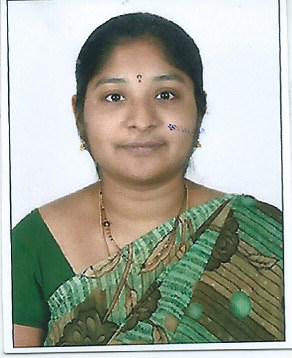 2DesignationLecturer3Department:Chemistry-PG4Contact Number97053350565.E-Mailpranitha@kmics.ac.inDegreeSubjectInstitutionYear of PassingGrade/PercentageM.SC  Organic chemistryOsmania University 201178.2%B.Sc B.Z.COsmania University College for Women200981 %IntermediateBi.P.CNalanda Junior college 200691.7 %SSCSSCSt. Pious Girls High School200485.6%DESIGNATIONINSTITUTIONPERIOD OF WORKEXPERIENCE IN YEARSLecturerKeshav memorial institute of commerce and sciences 2014-till date6YearsLecturer Kasturba Gandhi Degree and P.G college for women2011-20143YearsNATURE OF SEMINAR/WORK SHOPTOPICORGANIZED  BYDATENational SeminarNew Dimensions in Chemical ScienceP.G College of Science, Saifabad30 /01/ 2010State Level SeminarPlastic –Boon or BaneA.V College of Arts, Science & Commerce28/08/2010EQUIP TO EXCELExtending Sahayam to StudentsKasturba Gandhi Degree & P.G. College for Women08/02/2012One Day SeminarReterosynthesis in Organic ChemistryAndhra Mahila Sabha Arts & Science College for Women27/02/2012One Day WorkshopStereochemistrySt.Ann’s College for Women21/09/2013One day lecture workshopCheminformaticsAurora degree and pg college27/03/2015Science academics lecture workshopModern chemistry and biologyAurora degree and pg college20/01/2017&21/01/20173rd International Day of YogaCommon Yoga ProtocolKMICS21 /06/2017A Two Day National SeminarContemporary Issues And Challenges In Finance, Marketing & TaxationKMICS23/01/2018&24/01/2018One Day WorkshopEmerging Trends and Challenge in Pharmaceutical IndustryKMICS09/11/2018One Day National Level SeminarNew Exciting Frontiers of Chemical SciencesKMICS17/11/2018One Day International SymposiumRecent Trends in Chemical BiologyUniversity College of Science, O.U.28/11/2018One day State Level WorkshopColourpop -Cosmetics & DyesAndhra Mahila Sabha Arts & Science College For Women23/01/2019One Day National Level WorkshopVirtual Learning- An Innovative Path towards ICT TeachingKMICS30/03/2019     National WebinarOnline Teaching During Covid-19 Pandemic -Prospects and problemMahila Vidyalaya Degree College,Lucknow25/05/2020National WorkshopPost Lockdown Academic Challenges in Higher Educational InstitutionGovernment Arts College, Guntur26/05/2020National WebinarInformation and Misinformation during Covid-19 crisisAurora’s Degree and OG Colle28/05/2020International WebinarCommunity Health Care and Safety Management During and After covid-19Motherhood University, Roorkee30/05/2020International WebinarFunctional Nano-biomaterial in Biomedical FieldSt. Pious Degree and PG College1/6/2020International Webinar and Online FDPUsage of ICT Tools of Effective Learning and EvolutionSt. Joseph Degree and PG College5/6/2020National WebinarRole of IQAC in Higher Education InstitutionsBadruka College of Commerce and Arts12/06/2020Two days International WebinarEmerging Trends in Chemistry with Emphasis on Research GuidanceGovernment College for Women ,Guntur13/06/2020International WebinarEmerging Trends in Chemistry with Emphasis on Research GuidanceGovernment College for Women,Guntur13/06/2020National WebinarChemistry National WebinarKeshav Memorial Institute of Commerce and Sciences13/06/2020National WebinarPreparation of Solutions in the Engineering Chemistry Laboratory and Common ChallengesYenepoya Institute of Technology, Karnataka14/06/2020International WebinarCOVID-19 a Pandemic of Coronavirus Underlying Chemistry from Cause to CureSarojini Naidu Vanita Maha Vidyalaya15/06/2020National Level WebinarRole of Spectroscopy in Material Sciences of Engineering ApplicationSVCR Government Degree College, Palamaner, Chitoor17/06/2020International WorkshopModern Approach to Chemistry and Hands on Training on Solving Spectroscopic ProblemsBharathi Women’s College, Chennai24/06/2020National WebinarBasic Concepts of Analytical ChemistryAndhra Mahila Sabha College27/06/2020National Level WebinarAsymmetric Synthesis and it’s ApplicationHameed Karutha Rowther Howdia College30/06/2020National WebinarNanocomposite Materials for Photocatalytical Clean Fuel GenerationAurora’s Degree and P.G College03/07/2020International WebinarRole of Nanotechnology in Health ManagementSt. Ann's College for Women10/07/2020 & 11/07/2021International WebinarUnderlying Chemistry from cause to cureSarojini Naidu Vanita Maha Vidyalaya15/07/2020National WebinarCareer Opportunites With ChemistryLittle Flower Degree College22/07/2020National Level WebinarLiquid Crystals:Life, Science and TechnologyAyya Nadar Janaki Ammal Collee25/07/2020International WebinarAnalytical Tools,Soft Materials and Organo Metallic CompoundsSri Meenakshi Government Arts College for Women,Tamilnadu29/07/2020One Day Faculty Development WorkshopExhibition Society, Exhibition Grounds15/03/2013FDPAurora degree and pg college28/11/ 2013Two day faculty development programKMICS08/06/2017One Day FacultyDevelopment  ProgrammeVirtual Labs-An Innovative ApproachKMICS11/10/2018International Webinar and Online FDPSt. Joseph Degree and PG College5/6/20201.Guest Lecturer  Synthetic Strategy Sardar Patel College03/12/2018S.noName of the key roleName of the Institution at which the role was heldDuration of the roleAcademic Year in which it was held1MEMBER IN CALENDAR COMMITTEEKMICS2015 - TIL DATE2015-20192MEMBER IN AUDIO-VISUAL COMMITTEEKMICS 2017 - TILL DATE2017-20193NCC ADVISORY COMMITTEEKMICS20202020-2021